Example Career Journal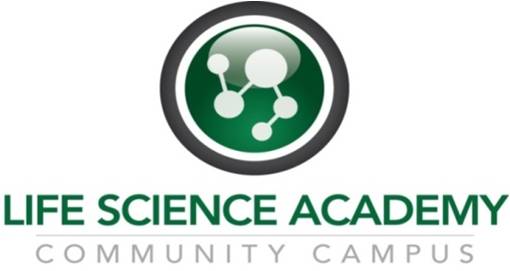 TOXICOLOGISTCorrect Name of the CareerToxicologistEducation and/or Training RequiredImportant skills include reading, writing, mathematics, computer science and communication. General high school courses should include biology, chemistry, and physics. Extracurricular activities including science fairs and part-time work in a research laboratory is also valuable.Most universities do not offer undergraduate degrees in toxicology, so a major in biology or chemistry usually provides a good base. Again- take as many biology, chemistry, physics, computer science, statistics and mathematics courses as possible. Perfect your writing and public speaking skills and join any relevant clubs, organizations or scientific societies. Pursue a graduate degree program and toxicology sub-discipline that is aligned with professional aspirations after careful consideration. The highest paying careers in toxicology often require post-doctoral work with a research institution or the government.Responsibilities and Daily Activities Responsibilities and daily activities vary widely. Toxicologists may work to discover new knowledge concerning how toxic substances, they may evaluate the safety of products (e.g., pharmaceutical drugs, food additives, pesticides, and herbicides), teach the primary principles of toxicology to undergraduates and graduate students or assist in the development and enforcement of laws governing the production, use and disposal of chemicals, and also are involved in communicating discovered risks and hazards of chemicals to interested parties (e.g., the public, industry, or government).Toxicologists specialize in one of four main subfields: research, product safety, teaching, or regulation/consulting. A toxicologist can work in academia, for the federal government, a non-profit institution, the industrial sector or in the regulatory sector or for consulting firms. Salary Rangemid-rage = $40-$100Kvalues are for Kentuckyhighly variable depending on years of education and experienceDocumentation of SourcesSociety of Toxicology [Internet]. Date of publication. Westin (VA): [updated 2011; accessed 2011 June 21]. Available from: http://www.toxicology.org/ai/apt/-careerguide.asp.Vastag B. 2008. Opportunities Abound in Toxicology [Internet]. Place of publication: Science Magazine; [updated 2008 June 20; accessed 2011 June 21]. Available from: http://sciencecareers.sciencemag.org/career_development/-previous_issues/articles/2008_06_20/caredit_a0800092.June 20, 2008Self-ReflectionI had not heard of this career before.I would enjoy the mix of conducting toxicological research in academia, which would also allow me to participate in teaching activities. It does require a lot of post graduate work.Yes, I think I would enjoy this job!Analyzing the effects of toxic substances from herbicides and pesticides on our environment would be an exciting career and I could make an important impact on the health of our environment. 